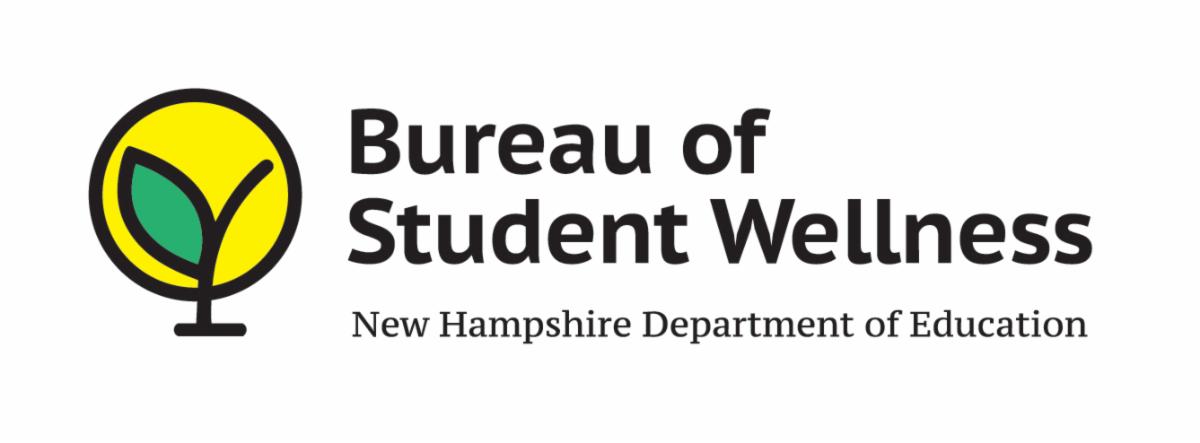 OFFICE OF NUTRITION PROGRAMS AND SERVICES101 PLEASANT STREETCONCORD, NH 03301SY 2021-2022 WAIVER REQUEST FORM FOR WAIVER # 90MEAL PATTERN FLEXIBILITY FOR NSLP/SBP/SSONAME OF SAU / ORGANIZATION:  SAU / RA NUMBER:  LIST OF SCHOOLS PARTICIPATING IN THE WAIVER:  PLEASE NOTE:  This waiver request may target the flexibilities for the following list of nutrients/ food components.  Please check off the items below that apply to your food service operation that need the flexibility.  You must provide justification for each flexibility checked off. Menus need not meet the dietary specification for SODIUM All GRAINS offered need not be whole grain rich Preschoolers need not to have at least 1 serving/day for all meals to be whole     GRAIN rich Need not offer a variety of MILK (at least 2 different kinds) Menus and food components do not have to meet age/grade group requirementsWAIVER JUSTIFICATION:  ______________________     				       Date:  Superintendent’s Signature						 Print Name:  *Please Use One Form, Per Waiver RequestEmail pdf Format To:  marty.b.davis@doe.nh.gov